Application Recommendation Form 
for a Research Degree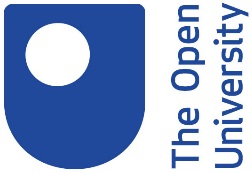 PhD, MPhil and 
PhD by Published Works UK CitizenGuidancePLease Refer to THE Research student recruitment guidelines AND the guidelines on pages 10 to 13 of this document before completing this form.  Incomplete forms cannot be actioned. Please ensure that all sections on all pages are completed.PLease Refer to THE Research student recruitment guidelines AND the guidelines on pages 10 to 13 of this document before completing this form.  Incomplete forms cannot be actioned. Please ensure that all sections on all pages are completed.PLease Refer to THE Research student recruitment guidelines AND the guidelines on pages 10 to 13 of this document before completing this form.  Incomplete forms cannot be actioned. Please ensure that all sections on all pages are completed.1. Applicant details 1. Applicant details 1. Applicant details Name of applicantName of applicantPersonal IdentifierPersonal IdentifierNationalityNationalityPassport NumberPlease indicate other form of identificationPassport NumberPlease indicate other form of identification2. Programme details2. Programme details2. Programme detailsProgramme of studyDiscipline(s) or DepartmentProgramme of studyDiscipline(s) or Department   PhD      MPhil   PhD by Published WorksTitle of proposed research topicTitle of proposed research topicMode of study Mode of study   Full-time           Part-timeProposed start dateProposed start date     /     /     Proposed end date (based upon maximum registration period for the degree)Proposed end date (based upon maximum registration period for the degree)     /     /     Unit of Assessment (UoA)
https://www.ref.ac.uk/panels/units-of-assessment/ Unit of Assessment (UoA)
https://www.ref.ac.uk/panels/units-of-assessment/ Student HESA Cost Centre code https://www.hesa.ac.uk/support/documentation/cost-centres/2012-13-onwardsStudent HESA Cost Centre code https://www.hesa.ac.uk/support/documentation/cost-centres/2012-13-onwardsHECoS code(s)
(you can enter up to three codes) https://www.hesa.ac.uk/support/documentation/hecosVerified byHECoS code(s)
(you can enter up to three codes) https://www.hesa.ac.uk/support/documentation/hecosVerified byName:          Position:      Is the applicant likely to submit a thesis with a non-book component (as described in the Research Degree Regulations 
RD17.7-RD17.8)?Is the applicant likely to submit a thesis with a non-book component (as described in the Research Degree Regulations 
RD17.7-RD17.8)?   Yes       NoWill the research require an ethics review?Will the research require an ethics review?   No   Not sure at this stage   Yes – please give details:     What will the IPR arrangements be? (Any contract must be approved before the student is registered)What will the IPR arrangements be? (Any contract must be approved before the student is registered) Standard arrangements, the applicant will assign the IP to the OU Applicant is bound by an IP agreement with a third party Other IP arrangements are in place (please give details:      )3. Record of selection process3. Record of selection process3. Record of selection processDoes the applicant meet the academic entrance requirements? Does the applicant meet the academic entrance requirements?     Yes      No  If ‘Yes’ please give details of the qualification upon which you are recommending admissionDegree level      Degree subject      Awarding body      Award year      If ‘No’, please give details of the applicant’s relevant qualifications and/or experience:If the qualification upon which admission has been recommended is not from a HEI in the UKIf the qualification upon which admission has been recommended is not from a HEI in the UKHas an ENIC (previously NARIC) check been done?    Yes    No   Do we have a copy of the qualification accompanied by a certified translation?    Yes    NoHow was the applicant interviewed?How was the applicant interviewed?  In person    Telephone     VideoconferenceDo you confirm that:The Research student recruitment guidelines have been followedThe infrastructure, facilities and supervision to support the applicant are all in placeDo you confirm that:The Research student recruitment guidelines have been followedThe infrastructure, facilities and supervision to support the applicant are all in place  Yes     No     Yes     No    Will the applicant meet the residency requirements? (i.e. within approx 40 miles/40 minutes travelling time from Milton Keynes for full-time and within the UK for part-time)Will the applicant meet the residency requirements? (i.e. within approx 40 miles/40 minutes travelling time from Milton Keynes for full-time and within the UK for part-time)  Yes     No  If ‘No’, please provide a case for a waiver of the regulations and describe arrangements for supervision and active integration into the research environment and discipline. Also include details for managing expectations in regard to what it means to undertake a PhD at a distance, clearly outlining the need for proactive engagement on the part of the student      Applicants to full-time study onlyWhere is the applicant intending to live during their studies?(required by HESA)Applicants to full-time study onlyWhere is the applicant intending to live during their studies?(required by HESA)  Home of parent or guardian  Own home  Rented accommodation  Private-sector halls  Other4. Proposed supervision team4. Proposed supervision team4. Proposed supervision teama. Lead supervisora. Lead supervisora. Lead supervisorTitle Full name Discipline Post held Regional location (if applicable)  Extension number Email address Staff numberTitle Full name Discipline Post held Regional location (if applicable)  Extension number Email address Staff numberNumber of research degree students supervised and examined*Supervised to completion means from registration to award of degreeNumber of research degree students supervised and examined*Supervised to completion means from registration to award of degreeNumber of research degree students supervised and examined*Supervised to completion means from registration to award of degreeCurrently supervisingPreviously supervised to successful completionPreviously examinedPlease give details of supervision/examination of any non-UK research degree studentsCurrently supervisingPreviously supervised to successful completionPreviously examinedPlease give details of supervision/examination of any non-UK research degree students      UK MPhil          UK PhD           UK PD       UK MPhil          UK PhD           UK PD       UK MPhil          UK PhD           UK PD Independence of Lead SupervisorIndependence of Lead SupervisorIndependence of Lead SupervisorPlease note any potential conflicts of interest that should be brought to the attention of the Graduate School Director (please see the Research Degree Regulations Appendix 4 which provides a non-exhaustive list of potential conflicts)  No  Yes (please list)      Please note any potential conflicts of interest that should be brought to the attention of the Graduate School Director (please see the Research Degree Regulations Appendix 4 which provides a non-exhaustive list of potential conflicts)  No  Yes (please list)      Please note any potential conflicts of interest that should be brought to the attention of the Graduate School Director (please see the Research Degree Regulations Appendix 4 which provides a non-exhaustive list of potential conflicts)  No  Yes (please list)      I have read, and will abide by, the Research Degree Regulations and the supervisor requirements set out in the Code of Practice for Supervisors and Research Students’?  Yes  NoI have read, and will abide by, the Research Degree Regulations and the supervisor requirements set out in the Code of Practice for Supervisors and Research Students’?  Yes  NoI have read, and will abide by, the Research Degree Regulations and the supervisor requirements set out in the Code of Practice for Supervisors and Research Students’?  Yes  NoI have attended Open University supervisor training (See RD 5.12) Yes on       (date/year) No, I will attend within 12 months of the student’s registrationI have attended Open University supervisor training (See RD 5.12) Yes on       (date/year) No, I will attend within 12 months of the student’s registrationI have attended Open University supervisor training (See RD 5.12) Yes on       (date/year) No, I will attend within 12 months of the student’s registrationb. Internal supervisor b. Internal supervisor b. Internal supervisor Title Full name Discipline Post held Regional location (if applicable) Extension number Email address Staff numberTitle Full name Discipline Post held Regional location (if applicable) Extension number Email address Staff numberNumber of research degree students supervised and examined*Supervised to completion means from registration to award of degreeNumber of research degree students supervised and examined*Supervised to completion means from registration to award of degreeNumber of research degree students supervised and examined*Supervised to completion means from registration to award of degreeCurrently supervisingPreviously supervised to successful completionPreviously examinedPlease give details of supervision/examination of any non-UK research degree studentsCurrently supervisingPreviously supervised to successful completionPreviously examinedPlease give details of supervision/examination of any non-UK research degree students      UK MPhil          UK PhD           UK PD       UK MPhil          UK PhD           UK PD       UK MPhil          UK PhD           UK PD Independence of Internal SupervisorIndependence of Internal SupervisorIndependence of Internal SupervisorPlease note any potential conflicts of interest that should be brought to the attention of the Graduate School Director (please see the Research Degree Regulations Appendix 4 which provides a non-exhaustive list of potential conflicts)  No  Yes (please list)      Please note any potential conflicts of interest that should be brought to the attention of the Graduate School Director (please see the Research Degree Regulations Appendix 4 which provides a non-exhaustive list of potential conflicts)  No  Yes (please list)      Please note any potential conflicts of interest that should be brought to the attention of the Graduate School Director (please see the Research Degree Regulations Appendix 4 which provides a non-exhaustive list of potential conflicts)  No  Yes (please list)      I have read, and will abide by, the Research Degree Regulations and the supervisor requirements set out in the Code of Practice for Supervisors and Research Students’?  Yes  NoI have read, and will abide by, the Research Degree Regulations and the supervisor requirements set out in the Code of Practice for Supervisors and Research Students’?  Yes  NoI have read, and will abide by, the Research Degree Regulations and the supervisor requirements set out in the Code of Practice for Supervisors and Research Students’?  Yes  NoI have attended Open University supervisor training (See RD 5.12) Yes on       (date/year) No, I will attend within 12 months of the student’s registrationI have attended Open University supervisor training (See RD 5.12) Yes on       (date/year) No, I will attend within 12 months of the student’s registrationI have attended Open University supervisor training (See RD 5.12) Yes on       (date/year) No, I will attend within 12 months of the student’s registrationc. External Supervisor (delete if not required)c. External Supervisor (delete if not required)c. External Supervisor (delete if not required)Title Full name Address Institution Post held Telephone number Email addressDate of BirthDoes external supervisor live in the UK and have a UK bank account? If no, please provide confirmation from the institution that they will invoice us.Title Full name Address Institution Post held Telephone number Email addressDate of BirthDoes external supervisor live in the UK and have a UK bank account? If no, please provide confirmation from the institution that they will invoice us. Yes No ProvidedNumber of research degree students supervised and examined*Supervised to completion means from registration to award of degreeNumber of research degree students supervised and examined*Supervised to completion means from registration to award of degreeNumber of research degree students supervised and examined*Supervised to completion means from registration to award of degreeCurrently supervisingPreviously supervised to successful completionPreviously examinedPlease give details of supervision/examination of any non-UK research degree studentsCurrently supervisingPreviously supervised to successful completionPreviously examinedPlease give details of supervision/examination of any non-UK research degree students      UK MPhil          UK PhD           UK PD       UK MPhil          UK PhD           UK PD       UK MPhil          UK PhD           UK PD Independence of External SupervisorIndependence of External SupervisorIndependence of External SupervisorAre there any potential conflicts of interest that should be brought to the attention of the Graduate School Director (please see the Research Degree Regulations Appendix 4 which include a non-exhaustive list of potential conflicts)  No  Yes (please list)      Are there any potential conflicts of interest that should be brought to the attention of the Graduate School Director (please see the Research Degree Regulations Appendix 4 which include a non-exhaustive list of potential conflicts)  No  Yes (please list)      Are there any potential conflicts of interest that should be brought to the attention of the Graduate School Director (please see the Research Degree Regulations Appendix 4 which include a non-exhaustive list of potential conflicts)  No  Yes (please list)      I have read, and will abide by, the Research Degree Regulations and the supervisor requirements set out in the Code of Practice for Supervisors and Research Students’?  Yes  NoI have read, and will abide by, the Research Degree Regulations and the supervisor requirements set out in the Code of Practice for Supervisors and Research Students’?  Yes  NoI have read, and will abide by, the Research Degree Regulations and the supervisor requirements set out in the Code of Practice for Supervisors and Research Students’?  Yes  Nod. Industrial Supervisor (delete if not required)d. Industrial Supervisor (delete if not required)d. Industrial Supervisor (delete if not required)Title Full name Address Company Post held Telephone number Email addressDate of BirthTitle Full name Address Company Post held Telephone number Email addressDate of BirthNumber of research degree students supervised and examined*Supervised to completion means from registration to award of degreeNumber of research degree students supervised and examined*Supervised to completion means from registration to award of degreeNumber of research degree students supervised and examined*Supervised to completion means from registration to award of degreeCurrently supervisingPreviously supervised to successful completionPreviously examinedPlease give details of supervision/examination of any non-UK research degree studentsCurrently supervisingPreviously supervised to successful completionPreviously examinedPlease give details of supervision/examination of any non-UK research degree students      UK MPhil          UK PhD           UK PD       UK MPhil          UK PhD           UK PD       UK MPhil          UK PhD           UK PD Independence of Industrial SupervisorIndependence of Industrial SupervisorIndependence of Industrial SupervisorAre there any potential conflicts of interest that should be brought to the attention of the Graduate School Director (please see the Research Degree Regulations Appendix 4 which include a non-exhaustive list of potential conflicts)  No  Yes (please list)      Are there any potential conflicts of interest that should be brought to the attention of the Graduate School Director (please see the Research Degree Regulations Appendix 4 which include a non-exhaustive list of potential conflicts)  No  Yes (please list)      Are there any potential conflicts of interest that should be brought to the attention of the Graduate School Director (please see the Research Degree Regulations Appendix 4 which include a non-exhaustive list of potential conflicts)  No  Yes (please list)      I have read, and will abide by, the Research Degree Regulations and the supervisor requirements set out in the Code of Practice for Supervisors and Research Students’?  Yes  NoI have read, and will abide by, the Research Degree Regulations and the supervisor requirements set out in the Code of Practice for Supervisors and Research Students’?  Yes  NoI have read, and will abide by, the Research Degree Regulations and the supervisor requirements set out in the Code of Practice for Supervisors and Research Students’?  Yes  NoDo you confirm that:The supervision team satisfies the minimum required level of experience The supervisors have read the Supervision PolicyThe external supervisors have the right to work in the UK are aware of the requirements for document checkingIf there are 4 or more supervisors, please provide a rationale for each supervisor.Do you confirm that:The supervision team satisfies the minimum required level of experience The supervisors have read the Supervision PolicyThe external supervisors have the right to work in the UK are aware of the requirements for document checkingIf there are 4 or more supervisors, please provide a rationale for each supervisor.  Yes    No     Yes    No     Yes    No   5. Fees and funding5. Fees and funding5. Fees and fundingFunding sourceFunding sourcePlease tick appropriate box(es)Self-funded            Complete box AInternally funded    Complete section(s) B and D if applicableExternally funded   Complete section(s) C and D if applicable A: Self-funded (either personally or via an employer sponsorship)A: Self-funded (either personally or via an employer sponsorship)A: Self-funded (either personally or via an employer sponsorship)Should the applicant be invoiced directly by the Research Degrees Team?Should the applicant be invoiced directly by the Research Degrees Team?  Yes    No If ‘Yes’, what percentage of fees should be invoiced?      %Staff Fee Waiver (i.e. the applicant is already a member of OU staff)A Staff Fee Waiver Form, signed by the appropriate person, will need to be attachedStaff Fee Waiver (i.e. the applicant is already a member of OU staff)A Staff Fee Waiver Form, signed by the appropriate person, will need to be attached  Yes    NoB: Internally funded B: Internally funded Please describe how the applicant will be internally funded.  Please describe how the applicant will be internally funded.  Which faculty:    Percentage of funding from this source:      %And/orName or reference to any OU matched funding: Percentage of funding from this source:       %How long is this funding available for?      years       monthsWhat does the funding coverWhat does the funding cover  Fees only  Stipend only  Fees and stipendSAP codeSAP codeC: Externally FundedC: Externally FundedC: Externally FundedPlease describe how the applicant will be funded.  If funding is from more than one source, list them separately and indicate the proportion of funding coming from each source.Please describe how the applicant will be funded.  If funding is from more than one source, list them separately and indicate the proportion of funding coming from each source.1. Select a funding Source Research Council, Company or charity name (if relevant):      Percentage of funding from this source:      %How long is this funding available for?      years       monthsFunder reference number      SAP codeAMS reference number if applicableContract number if applicableCLS reference number if applicableSAP codeAMS reference number if applicableContract number if applicableCLS reference number if applicableWhat does the funding coverWhat does the funding cover  Fees only  Stipend only  Fees and stipendAdditional InformationAdditional InformationPlease use this space to describe any funding arrangements which have not been captured in the boxes above, e.g. faculty-funded pending agreement of a contract, new funding arrangementsD: Stipend D: Stipend What stipend should the applicant receive?What stipend should the applicant receive?  Standard rate       Enhanced rateAmount per month £      Reason:      6. Supporting statement6. Supporting statement6. Supporting statementPlease provide an applicant specific summary of the applicant’s suitability for postgraduate research.Outline and confirm that the necessary infrastructure is in place to support the student.   Please provide an applicant specific summary of the applicant’s suitability for postgraduate research.Outline and confirm that the necessary infrastructure is in place to support the student.   7. Submission and approval Recommendations must be endorsed/submitted by the Associate Dean (Research) (or delegate)7. Submission and approval Recommendations must be endorsed/submitted by the Associate Dean (Research) (or delegate)7. Submission and approval Recommendations must be endorsed/submitted by the Associate Dean (Research) (or delegate)This recommendation is submitted on behalf of the Faculty of       by:Name:      Position:      Signature:        I confirm that the HECoS codes provided on this form are correct and ATAS requirements have been checked.  I confirm that all proposed supervisors (including any external supervisors), have read, and will abide by, the Research Degree Regulations and the supervisor requirements set out in the Code of Practice for Supervisors and Research Students. I support this application for registration as a research degree student of The Open University.If not signed, the submitted form must be accompanied by an email explicitly approving admission from the email address of the above-named person. Date of original submission to Research Degrees Team:       Date of resubmission where any documents/information is missing:      This recommendation is submitted on behalf of the Faculty of       by:Name:      Position:      Signature:        I confirm that the HECoS codes provided on this form are correct and ATAS requirements have been checked.  I confirm that all proposed supervisors (including any external supervisors), have read, and will abide by, the Research Degree Regulations and the supervisor requirements set out in the Code of Practice for Supervisors and Research Students. I support this application for registration as a research degree student of The Open University.If not signed, the submitted form must be accompanied by an email explicitly approving admission from the email address of the above-named person. Date of original submission to Research Degrees Team:       Date of resubmission where any documents/information is missing:      This recommendation is submitted on behalf of the Faculty of       by:Name:      Position:      Signature:        I confirm that the HECoS codes provided on this form are correct and ATAS requirements have been checked.  I confirm that all proposed supervisors (including any external supervisors), have read, and will abide by, the Research Degree Regulations and the supervisor requirements set out in the Code of Practice for Supervisors and Research Students. I support this application for registration as a research degree student of The Open University.If not signed, the submitted form must be accompanied by an email explicitly approving admission from the email address of the above-named person. Date of original submission to Research Degrees Team:       Date of resubmission where any documents/information is missing:      Attachments included  2 independent referees’ reports  Research proposal (if required for this programme/studentship), or response to advertised studentship  Copy of qualification(s) upon which admission is based (as detailed in section 3)  Copy of identification document e.g. Passport, driving licence with photograph, and if applicable, name change documentation if degree certificate and ID documentation do not match Full CV for each proposed supervisor. This should include details of UK PhD supervision/examination experience.  Copy of each external supervisor’s proof of right to work in UK. E.g. passport or other document acceptable to UKVI (full list at http://www.open.ac.uk/students/research/content/forms/external-examiners-and-external-supervisors-eligibility-work-united-kingdom)  Copy of ENIC (previously NARIC) check results (if applicable)  Other (please specify:      )  2 independent referees’ reports  Research proposal (if required for this programme/studentship), or response to advertised studentship  Copy of qualification(s) upon which admission is based (as detailed in section 3)  Copy of identification document e.g. Passport, driving licence with photograph, and if applicable, name change documentation if degree certificate and ID documentation do not match Full CV for each proposed supervisor. This should include details of UK PhD supervision/examination experience.  Copy of each external supervisor’s proof of right to work in UK. E.g. passport or other document acceptable to UKVI (full list at http://www.open.ac.uk/students/research/content/forms/external-examiners-and-external-supervisors-eligibility-work-united-kingdom)  Copy of ENIC (previously NARIC) check results (if applicable)  Other (please specify:      )All applicant recommendations are subject to approval by the Graduate School Director.  Applicants will be advised of the outcome of their application by the Research Degrees Team. Successful applicants will be invited to register at the appropriate time.All applicant recommendations are subject to approval by the Graduate School Director.  Applicants will be advised of the outcome of their application by the Research Degrees Team. Successful applicants will be invited to register at the appropriate time.All applicant recommendations are subject to approval by the Graduate School Director.  Applicants will be advised of the outcome of their application by the Research Degrees Team. Successful applicants will be invited to register at the appropriate time.FOR RESEARCH DEGREES TEAM USERDT Adviser notesFOR RESEARCH DEGREES TEAM USERDT Adviser notes I confirm the form is complete and all required information has been supplied I confirm that there is an issue with this form and I have provided details aboveName                                                               Date       I confirm the form is complete and all required information has been supplied I confirm that there is an issue with this form and I have provided details aboveName                                                               Date      Senior Manager, Research DegreesSenior Manager, Research DegreesFOR RESEARCH DEGREES TEAM USE Checked by Senior Manager, Research Degrees HECoS codes have been verified  All documents have been checked Signed                               Date      FOR RESEARCH DEGREES TEAM USE Checked by Senior Manager, Research Degrees HECoS codes have been verified  All documents have been checked Signed                               Date      This request will be considered by the Graduate School DirectorThis request will be considered by the Graduate School DirectorFOR RESEARCH DEGREES TEAM USE Authorised  Not authorised because      FOR RESEARCH DEGREES TEAM USE Authorised  Not authorised because      Regulation waiver       Authorised by      Regulation waiver       Authorised by      NameSignedDateWhat this form is forTo recommend an applicant be approved by the Graduate School Director and offered a place as a directly supported, UK, full-time or part-time research student.Who should complete itFollowing the recruitment and selection process, this form must be completed by the Faculty for every applicant who has been successful.Completing the formWhere the research topic spans two faculties, Faculties should agree between themselves which one will take the lead in managing the student. Only one Applicant Recommendation Form per applicant is required by the Research Degrees Team.Applicant detailsThe information requested on the form ensures that we meet the Open University regulatory requirements and that we have the necessary data for reporting to external stakeholders (e.g. HESA returns).Please complete the applicant details in full. Where the applicant does not have a passport some form of identification which includes the full name and a photograph of the applicant must be provided.Programme DetailsProposed start date: The standard start date is 1st October, providing students the opportunity to engage fully in the induction process. For non-standard starters the start date will always be the 1st of the month.For information on HECoS codes and Units of Assessment please refer to the Recruitment Guidelines http://www.open.ac.uk/students/research/content/forms/recruitment-guidelines For information on Student HESA Cost Centre codes including a document mapping the new and old codes please see https://www.hesa.ac.uk/support/documentation/cost-centres/2012-13-onwardsSelection ProcessPlease ensure that the recruitment guidelines are followed when selecting students for admission.Qualifications: Any document that is not in English or Welsh must be accompanied by a certified translation. The translator’s credentials should be given along with their official declaration that the translation is accurate.Appointment of supervisorsAll supervisors are appointed by the Research Degrees Committee. Supervisory teams must meet and adhere to the requirements of the Supervisor Policy, and must read, and abide by, the Research Degree Regulations and the supervisor requirements set out in the Code of Practice for Supervisors and Research Students.http://www.open.ac.uk/students/research/content/forms-and-guidance-z-0 Section 4 must be completed in full for all nominated supervisors, and a full CV should be submitted with this document for each proposed supervisor.External SupervisorsExternal supervisors will need to provide evidence of their right to work in the UK before their appointment can be confirmed.  See guidance at: http://www.open.ac.uk/students/research/content/forms/external-examiners-and-external-supervisors-eligibility-work-united-kingdomA copy of the relevant documents (e.g. a passport) should be provided with this form and originals provided for checking by Open University staff before the appointment can be confirmed.If an external supervisor is based outside the UK and Republic of Ireland, please contact the Research Degrees Team to discuss how the supervisor will be appointed.External supervisors will need to agree to a Confidentiality Statement upon acceptance of their appointment.Industrial SupervisorsIndustrial supervisors may be appointed where the applicant is being given an additional supervisor from an industrial or commercial setting, rather than an academic one, to provide specific expertise.  Industrial supervisors are not paid by the Open University. The supervision provided will be covered in the overarching contract.Fees and FundingPlease complete this section in full, providing information on how the applicant is to be funded. Where the applicant is funded by a Research Council Grant please ensure this information is completed.Where an applicant is to be funded through any other external partner please refer to the Externally Funded Studentship Framework.For CASE or DTP/matched funding studentships please contact the Research Degrees Team for further advice. Supporting statementWhen writing the supporting statement please consider the following:How the applicant has demonstrated suitability to undertake postgraduate research  The evidence provided in support of the application, in terms of qualifications, knowledge and experience in the proposed area of research Confirmation that the applicant possesses an adequate level of English to undertake postgraduate study  Details of any training and development needs so far identifiedParticular training required by funder (where applicable)Confirmation that the research project has been clearly defined, and the applicant is likely to successfully complete their studiesHow the student will be integrated into the research environmentDetails of any non-academic needs or issues identified at interviewDetails of any non-standard terms and conditions of registration that will need to be reflected in the offer of registration, e.g.Location of studyArrangements for access to specialist equipment or facilitiesIPR / confidentiality How it should be submitted The Associate Dean (Research) (or delegate) should email completed forms to the relevant Research Degrees Team mailbox below, together with all the supporting documents required as detailed on the form.Please note: Faculties may have their own internal administrative processes to manage the workflow of the forms through the Faculty, however, the form must be endorsed by one of the roles listed above, and a clear audit trail of their approval included with the final submission of the form to the Research Degrees Team.Research-Degrees-FASS@open.ac.ukResearch-Degrees-FBL@open.ac.ukResearch-Degrees-STEM@open.ac.ukResearch-Degrees-WELS@open.ac.ukPlease state the discipline in the subject line of the email.In order for the Research Degrees Team to have adequate time to process Applicant Recommendation Forms and complete associated activities, the following deadlines for receiving completed forms are as follows:All applications are subject to approval by the Graduate School Director, before an offer of registration will be made. The Research Degrees Team will send an offer of registration to the approved applicants. A space is provided for the Head of Department to indicate approval, if this is required within the Faculty; however, this is not required by the Research Degrees Team.   Resources This document, and all others referred to here, are available for download from the Graduate School Network at http://www.open.ac.uk/students/research/forms-and-guidance For advice and support before submitting a recommendation, and particularly if you are not sure about an applicant’s eligibility to register as a research student, please contact the Research Degrees Team on 01908 653806 or email research-degrees-office@open.ac.ukA studentship contract template is available from CLS to articulate the terms and conditions of registration of an externally-funded studentship. This should ideally be raised with Research Degrees Team before reaching the applicant recommendation stage.  The Research Degree Regulations can be found at https://help.open.ac.uk/documents/policies/research-degree-regulations For more information refer to the relevant Research Degrees Handbook at https://help.open.ac.uk/documents/policies/research-degrees-handbook Research Council handbooks:AHRC: www.ahrc.ac.ukBBSRC: www.bbsrc.ac.ukEPSRC: www.epsrc.ac.ukESRC: www.esrc.ac.ukMRC: www.mrc.ac.ukNERC: www.nerc.ac.ukSTFC: www.stfc.ac.uk